В МАДОУ МО 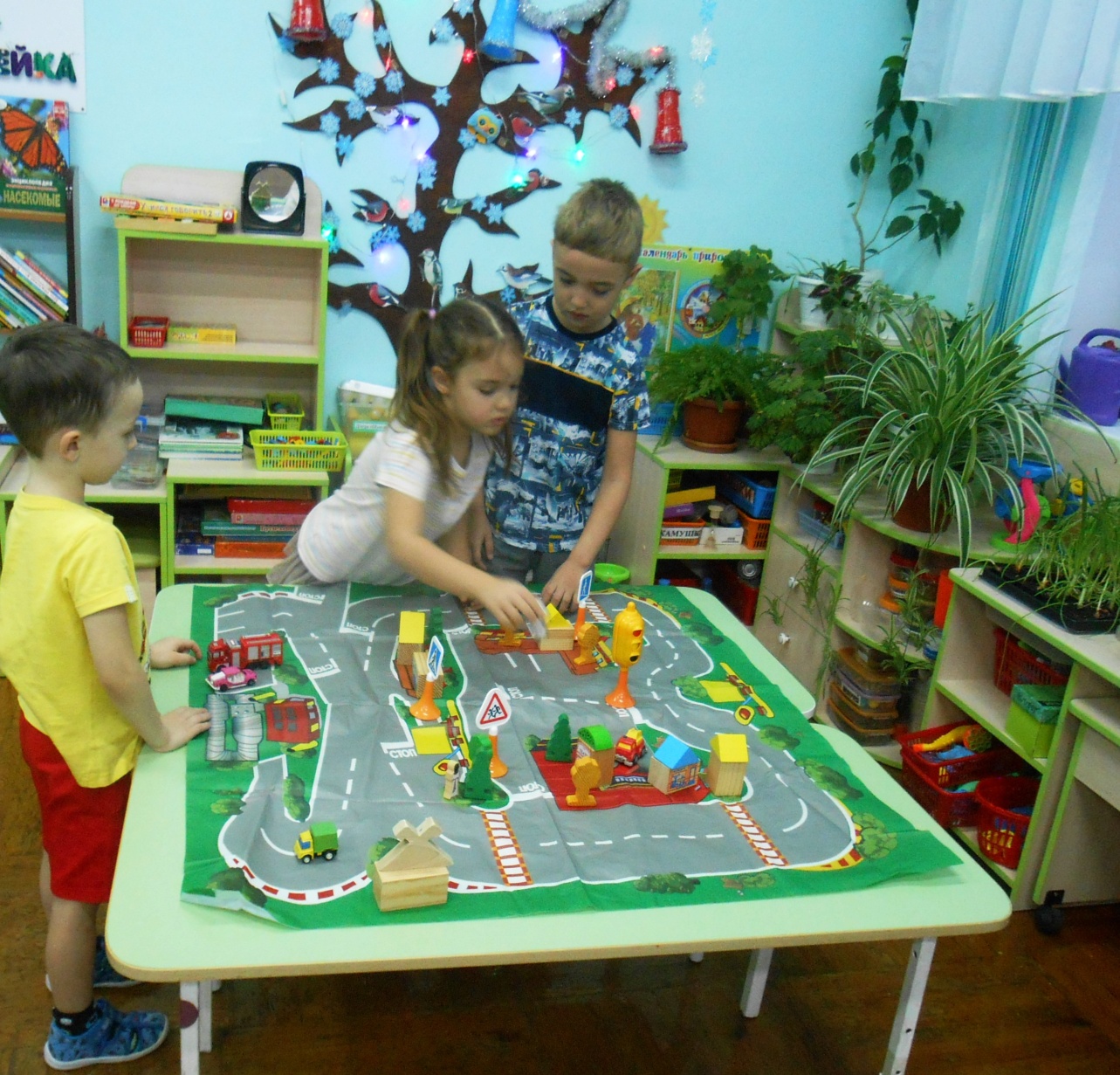 № 63  с 20.12.2021г. по 26.12.2021г. проведена профилактическая акция «Внимание – дети!»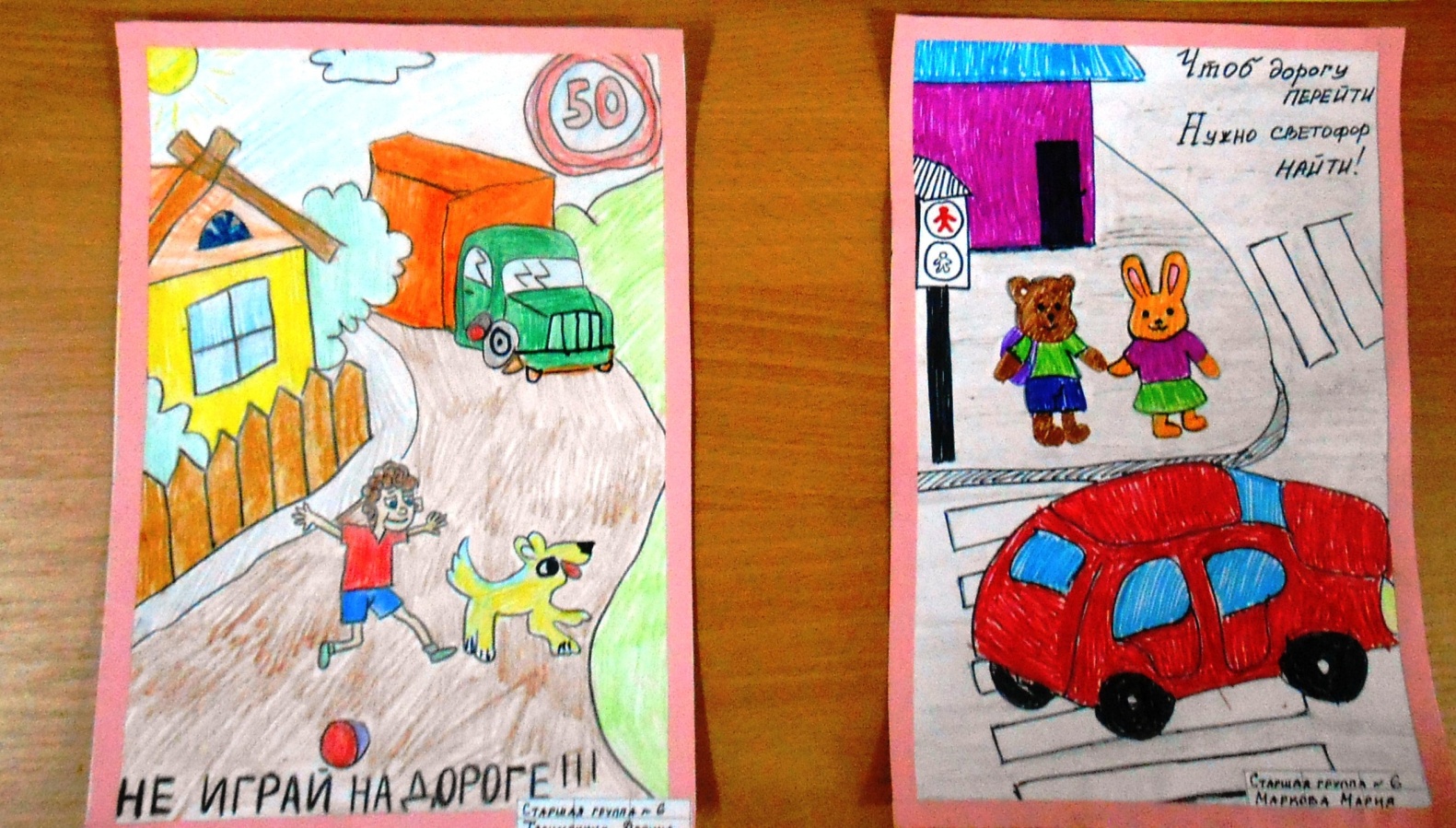 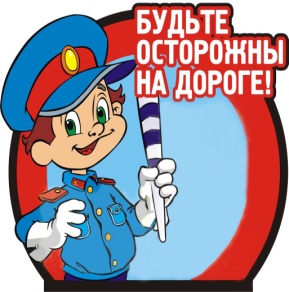 